Please help my partner!Class    No.     NameStep1) （１）マツコが好きなものには○、嫌いなものには×を□の中に描こう！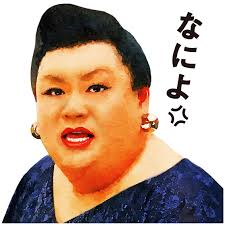 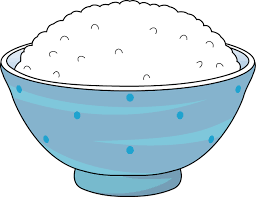 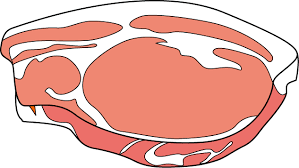 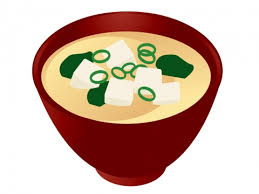 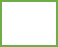 （２）篠原信一がするスポーツには○、しないものには×を□に描こう！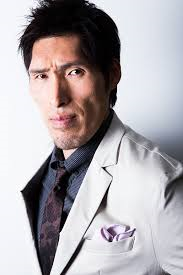 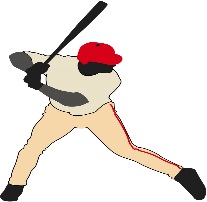 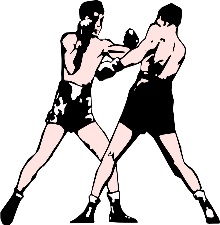 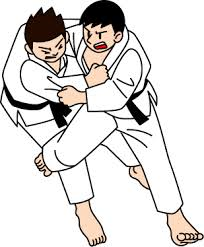 （３）名古屋にあるものには○、ないものには×を描こう！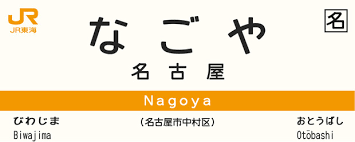 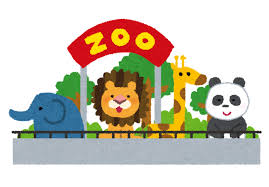 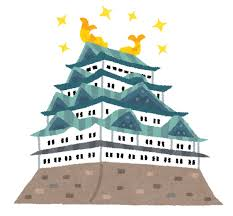 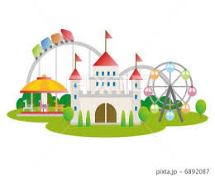 Step2) 聞こえた方に○をつけよう！Matsuko (likes / like) rice and miso soup.But, she does not (like / likes ) meat.         ※meat=肉(2)Shinichi Shinohara ( plays / play ) judo.But, he (does / do ) not (plays / play) boxing and baseball. (3) Nagoya (have / has ) a castle and zoo.But, it ( doesn’t / don’t ) (have / has) an amusement park.Step3) Today’s point!Step4)  Help your partner and cook curry and rice!ルール：今からペアでカレーを作ろう！しかし、材料がない！ペアで協力して、ペアのために多くの食材を集めよう！1, お互いの情報を交換し合おう！ペアはどの食材を持っている？持っているものには□の中に○を描こう！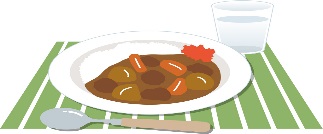 材料list　　自分の食材　　　　　　　　　　　　   2, 助けを求めよう！Model dialogue　じゃんけんして勝ったほうがA、負けたらB3 ペアで何ポイントゲットできたかな？　　　　　　 points!4 ペアのためにゲットできなかった食材はあったかな？ペアがまだ持っていない食材をdoesn’t を使って英語で書いてみよう！（すべてゲットできた人も、１つ食材を選んでdoesn’t を使ってペアの人のことを書いてみよう！）Ex) Hoshiya doesn’t have rice. 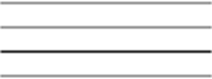 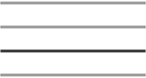 復Matsuko likes rice and miso soup. (                                        )☆She does not like meat.(                                        )主語がIとYou以外の時、つまりHe, She, Itが主語の一般動詞を使った否定文には、一般動詞の前にを置く。そして、一般動詞にsとesは（つく・つかない）。また、does not はdoesn’tに省略できる。Ex) She doesn’t like meat.rice 5ptcurry powder5ptpotatoes1ptCarrots1ptonions1ptchicken 3ptA: Hello, help my partner, (ペアの名前) !  (He / She ) doesn’t have        ,        ,        ,        and         .B: Oh, (he / she) doesn’t have a lot of food. Ok, I have a lot of           . Here you are.A: Thank you very much! B: You’re welcome!        AとB交代を交代する。　(相手のペアと自分の持っている食材が同じだったとき)B: I’m sorry. I have          , too.   A: Ok, goodbye!ゲットした食材PtEx) rice5pts